La mia autobiografia

Sono Jana Giordo. Ho 10 anni e a Maggio ne compirò 11,i 10 son durati anche troppo. Sono nata nel 2010, il 17 Maggio a Bruxelles. Penso di essere abbastanza magra, sono alta 1,47 m, anche se a volte metto delle scarpe più alte del normale, e ho gli occhi verdi-azzurri e capelli biondo scuro. Mia madre si chiama Céline e viene dal Belgio, mio padre invece si chiama Maurizio ed è nato a Sassari, ma è cresciuto a Porto Torres. Io ho anche un fratello più piccolo di me di 1 anno e 4 mesi precisamente, si chiama Giosuè ed è molto esagerato con me, ma anche indispensabile per mantenermi in vita, perché sennò sarei figlia unica. Io sono molto precisa sulle cose che ritengo giuste e difendo chi secondo me ha ragione, ma a volte mi sa che sono esagerata anch’io. Sono una bambina allegra a parte quando mi annoio. Il Lunedì, il Mercoledì e il Venerdì, dalle 17 alle 18, faccio arrampicata: l’adoro e mi sono iscritta ad agonismo da poco. Il Mercoledì dalle 19 alle 20 vedo a lezione privata di piano e mi piace molto. E’ stata Noah, una mia amica, ad iniziare per prima tale attività, poi l’ha seguita Monica e così anche io mi sono convinta (forse inizierà anche mio fratello). Ho iniziato arrampicata per lo stesso motivo legato all’amicizia. Ho molti amici, che sono: Monica, Dharma, Fatima, Adele, Ciro, Youssoph, Noah, Jaime e naturalmente mio fratello Giosuè (questi sono solo i principali).
Io voglio loro molto bene. Alle medie suonerò pianoforte, se mi accettano al corso, e come terza lingua farò spagnolo.
Prima di tutto da grande vorrei diventare gattara, ma anche aprire una cartolibreria e insegnare pianoforte, nel tempo libero vorrei diventare una brava arrampicatrice. Vorrei avere tre figli di cognome Watson :girerei tutta l’Inghilterra pur di aver un marito con questo cognome. Mi sento abbastanza tranquilla perché in Inghilterra ( dappertutto, ma soprattutto a Londra) ci sarà sicuramente uno Watson che mi amerà e viceversa. Amo molto la saga di Harry Potter, quella di Star Wars e il genere giallo, soprattutto Sherlock Holmes.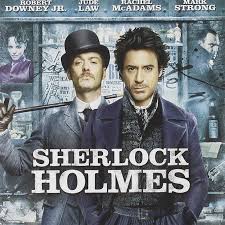 